Школьный этап Всероссийской олимпиады школьников по физике (2017/18 учебный год)7 классКоличество задач – 3. Время, отводимое на выполнение - 90 минут.Задача 7.1Моторная лодка развивает скорость 10 км/ч. Из пункта А в пункт В можно добраться по озеру и по реке, оба пути одинаковой длины 120 км. Лодочник должен проехать туда и обратно, либо по реке, либо по озеру. Какой способ быстрее, если скорость течения реки 2 км/ч?Задача 7.2Китайскому крестьянину нужно построить плот. Крестьянин знает, что хороший плот получается из 40 цельных стволов бамбука, каждый длиной 100 чи (чи – древнекитайская мера длины, 1 чи = 30,12 см). Беда в том, что весь бамбук в округе вчера вырубили. Сколько времени придется ждать, пока он не вырастет заново, если бамбук за сутки вырастает на 75,3 см, а в округе есть 60 бамбуковых растений?Задача 7.3Плотностью вещества называют отношение массы тела из этого вещества к его объему. Например, масса 1 см3 воды составляет 1 г, поэтому плотность воды 1 г/см3. Представим, что смешали 100 литров воды и 100 литров спирта плотностью 0,8 г/см3, и при смешении оказалось, что суммарный объем уменьшился на 5 процентов. Какова плотность полученного раствора?Школьный этап Всероссийской олимпиады школьников по физике (2017/18 учебный год)8 классКоличество задач - 4. Время, отводимое на выполнение - 120 минут.Задача 8.1Моторная лодка развивает скорость 10 км/ч. Из пункта А в пункт В можно добраться по озеру и по реке, оба пути одинаковой длины 120 км. Лодочник должен проехать туда и обратно, либо по реке, либо по озеру. Какой способ быстрее, если скорость течения реки 2 км/ч?Задача 8.2Средняя скорость тела за 20 секунд движения составила 4 м/с. Средняя скорость этого же тела за последние 4 секунды движения составила 10 м/с. Определите среднюю скорость тела за первые 16 секунд движения.Задача 8.3При смешивании 100 литров воды и 100 литров спирта плотностью 0,8 г/см3 оказалось, что суммарный объем уменьшился на 5 процентов. Какова плотность полученного раствора?Задача 8.4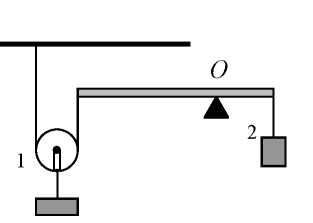 На каком расстоянии от левого конца невесомого рычага нужно разместить точку О опоры, чтобы рычаг находился в равновесии (см. рис.)? Длина рычага L = 60 см, масса первого груза вместе с блоком m1 = 2 кг, масса второго груза m2 = 3 кг.Школьный этап Всероссийской олимпиады школьников по физике (2017/18 учебный год)9 классКоличество задач – 5. Время, отводимое на выполнение - 150 минут.Задача 9.1Средняя скорость тела за 20 секунд движения составила 4 м/с. Средняя скорость этого же тела за последние 4 секунды движения составила 10 м/с. Определите среднюю скорость тела за первые 16 секунд движения.Задача 9.2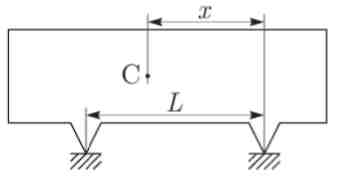 Расстояние между двумя опорами балки (см. рис.) равно L = 2,8 м, а расстояние между правой опорой и центром масс (к центру масс, в точке C, приложена сила тяжести) равно x = 2,1 м. Для того чтобы определить массу балки, под правую опору подставили весы. Их показания составили M = 2400 кг. Определите массу балки m.Задача 9.3В сосуде, закрепленном в штативе, между двумя невесомыми поршнями находится вода (р = 1000 кг/м3). На поршень 1 площадью S 1 = 110 см2 действует сила F1 = 1,76 кН, на поршень 2 площадью S2 = 2200 см2 действует сила F2 = 3,3 кН. Поршни неподвижны, жидкость несжимаема, ускорение свободного падения g = 10 м/с2. Определите расстояние h между поршнями.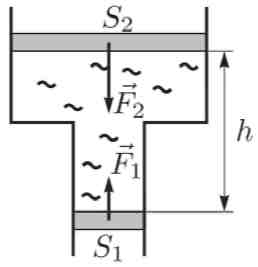 Задача 9.4В калориметре находится вода массой mв = 0,16 кг и температурой tв = 30 °C. Для того, чтобы охладить воду, из холодильника в стакан переложили лед массой mл = 80 г. В холодильнике поддерживается температура tл = -12 °C. Определите конечную температуру в калориметре. Удельная теплоёмкость воды Cв = 4200 Дж/(кг*°C), удельная теплоёмкость льда Cл = 2100 Дж/(кг*°C), удельная теплота плавления льда  = 334 кДж/кг.Задача 9.5Кипятильник был подключен к батарее идеальных аккумуляторов с выходным напряжением U 0 = 200 В. Он смог прогреть стакан воды до температуры t1 = 85°C при температуре в комнате t комн = 25 °C. Потом второй такой же кипятильник подключили последовательно с этим и опустили во второй такой же стакан с водой. Какая температура t2 установится в нем? Количество теплоты Q, теряемое стаканом за время t, пропорционально разности температур воды и воздуха, то есть Q/t = k(tводы -tвозд). Сопротивление кипятильника не зависит от его температуры.Школьный этап Всероссийской олимпиады школьников по физике (2017/18 учебный год)10 классКоличество задач - 5. Время, отводимое на выполнение - 150 минут.Задача 10.1Домашняя кошка любит валяться на полу и играть в мячик, бросая его задними лапами вертикально вверх и ловя его после удара о потолок. Скорость мячика перед абсолютно упругим ударом о потолок обычно равна V0 = 5 м/с. Однажды кошка стала так же играть, лежа на лужайке. Она привычными движениями бросала мячик вверх, а вот ловить его приходилось позже на время t. Определите это время. Ускорение свободного падения g= 10 м/с2.Задача 10.2Сферическая капля воды падает в воздухе с установившейся скоростью V0. С какой установившейся скоростью V будет падать капля воды, имеющая в n раз бoльшую массу? Считайте, что сферическая форма капли не меняется при увеличении ее скорости, а сила сопротивления воздуха пропорциональна площади поперечного сечения и квадрату скоростидвижения капли. Для справки: объем шара радиусом R равен V = 3.Задача 10.3Две стороны проволочной рамки, имеющей форму равностороннего треугольника, сделаны из алюминиевой проволоки, а третья - из медной вдвое большего диаметра. Плотность меди считайте в три раза большей плотности алюминия. Определите, на каком расстоянии от середины медной проволоки находится центр тяжести системы, если сторона треугольника равна L.Задача 10.4В калориметре находится вода массой тв = 0,16 кг и температурой tв = 30 °C. Для того, чтобы охладить воду, из холодильника в стакан переложили лед массой дал = 80 г. В холодильнике поддерживается температура tл = -12 °C. Определите конечную температуру в калориметре. Удельная теплоёмкость воды Св = 4200 Дж/(кг*°C), удельная теплоёмкость льда Сл = 2100 Дж/(кг*°C), удельная теплота плавления льда = 334 кДж/кг.Задача 10.5Кипятильник был подключен к батарее идеальных аккумуляторов с выходным напряжением U 0 = 200 В. Он смог прогреть стакан воды до температуры t1 = 85°C при температуре в комнате t комн = 25 °C. Потом второй такой же кипятильник подключили последовательно с этим и опустили во второй такой же стакан с водой. Какая температура t2 установится в нем? Количество теплоты Q, теряемое стаканом за время t, пропорционально разности температур воды и воздуха, то есть Q/t = k(tводы -tвозд). Сопротивление кипятильника не зависит от его температуры.Школьный этап Всероссийской олимпиады школьников по физике (2017/18 учебный год)11 классКоличество задач - 5. Время, отводимое на выполнение - 150 минут.Задача 11.1Тело с герметичной полостью изготовлено из стеклопластика (рс = 2,0 г/см3). Если это тело подвесить на нити в воздухе, сила натяжения нити равна Т0 = 3,5 Н. Для удержания этого тела в воде (тело полностью погружено в воду и не касается дна сосуда) к нити прикладывают силу Т1 = 1,5 Н. Определите возможные значения отношения а объема полости к полному объему тела.Задача 11.2Неподвижная наклонная плоскость наклонена под углом а к горизонту. Брусок может скользить по ней с коэффициентом трения <tg . Бруску сообщают начальную скорость,направленную  вверх  вдоль  горки.   Определите  отношение  времени  подъема бруска  ко времени его опускания.Задача 11.3В калориметре находится вода массой тв = 0,16 кг и температурой tв = 30 °C. Для того, чтобы охладить воду, из холодильника в стакан переложили лед массой дал = 80 г. В холодильнике поддерживается температура tл = -12 °C. Определите конечную температуру в калориметре. Удельная теплоёмкость воды Св = 4200 Дж/(кг*°C), удельная теплоёмкость льда Сл = 2100 Дж/(кг*°C), удельная теплота плавления льда = 334 кДж/кг.Задача 11.4Экспериментатор собрал электрическую цепь, состоящую из разных батареек с пренебрежимо малыми внутренними сопротивлениями и одинаковых плавких предохранителей, и нарисовал ее схему (предохранители на схеме обозначены черными прямоугольниками). При этом он забыл указать на рисунке часть ЭДС батареек. Однако экспериментатор помнит, что в тот день при проведении опыта все предохранители остались целыми. Восстановите неизвестные значения ЭДС. Если 1=9В; 2=5В; 3=3В;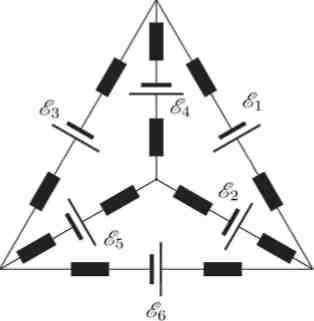 Задача 11.5Частица массой m, несущая заряд q, влетает со скоростью V в область однородного магнитного поля с индукцией B перпендикулярно линиям индукции и плоской границе области (см. рис.). Определите максимальное расстояние, на которое удалится от границы области частица в процессе своего движения.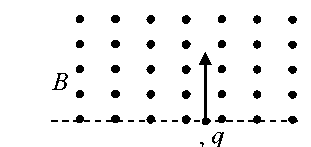 